Feedback on MSK Conference (Nottingham) for People’s CouncilAttending: Mainly professionals in services below - with a few lay representatives.Services being consulted and considered:Issues: Silo mentality between different services who hold own budgets.Inefficiency due to duplication, poor signposting, time lapses with multiple referralsServices being driven/constrained by funding rather than patient needsParadigm shift towards self-care, patient empowerment, conservative treatment and accessible information through internet.Professional and patient recognition that the current systems are very flawed.Need for budget constraint / reduction in costs not quality. (Current spend £96m).SpeakersDiane Bell, Director of Insight, COBIC, (Bedfordshire for Circle ) – inspirational speaker re patient care, empowerment. Clinician who saw the need and moved into providing Service Delivery with one pot budget controlled by the service.Alan Nye, Director Pennine MSK Partnership Ltd, (Oldham) – practical information about how to develop integrated service, with single point of access, co-ordinated referrals/treatments, investment in shared decision-making and consultation skills, IT requirement and communication channels. Over 95% triaged appropriately to right service. One pot budget but management service does hold the budget they merely manage it. No profit motive involved & no risk. Savings of £75,000 in first year - then service enhanced and breaking even.Principles for any new integrated MSK serviceThere must be:Single point of accessReferral triage criteriaAgreed best practice pathwaysNo duplicationEducation and support of referring clinicians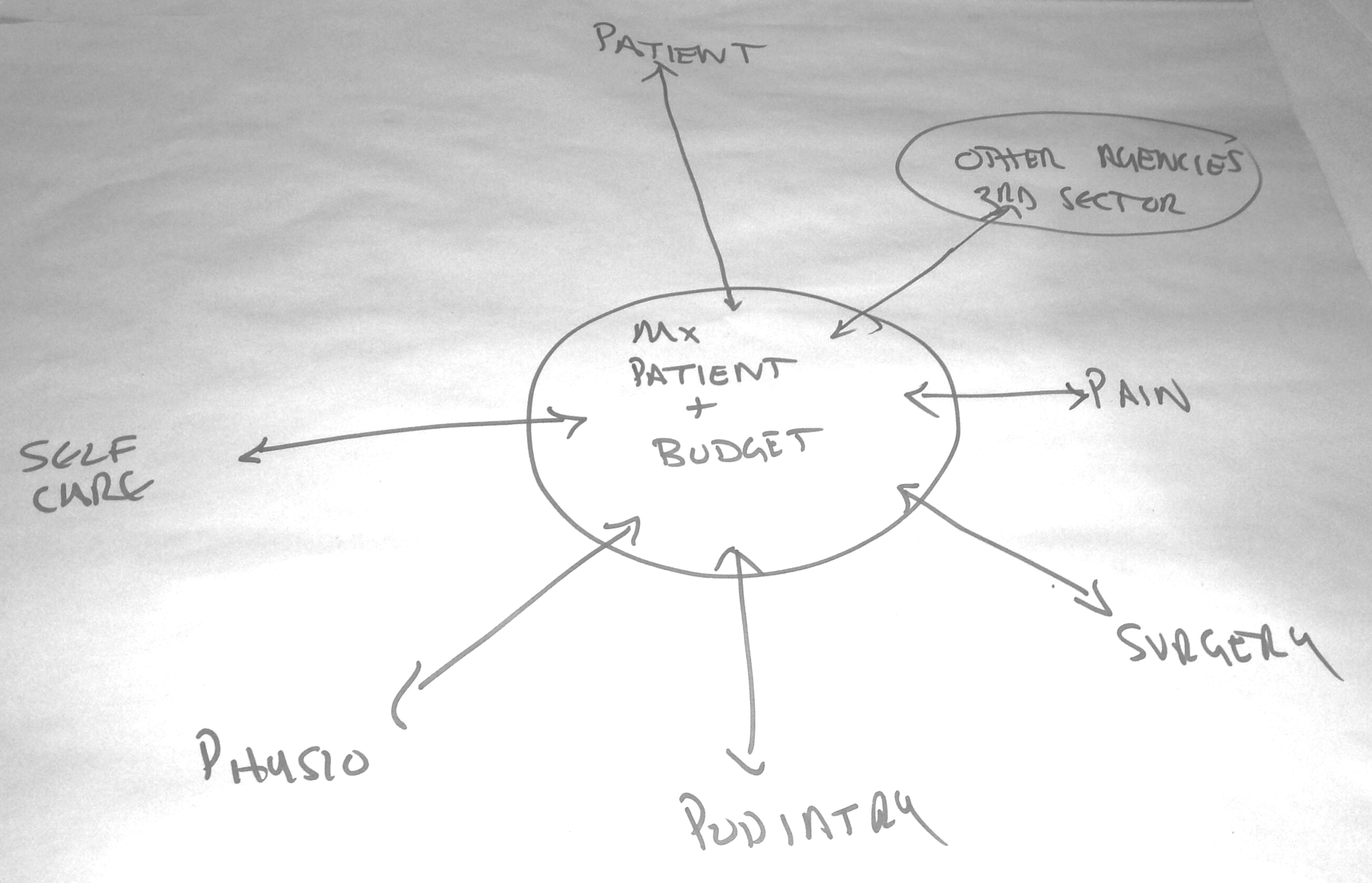 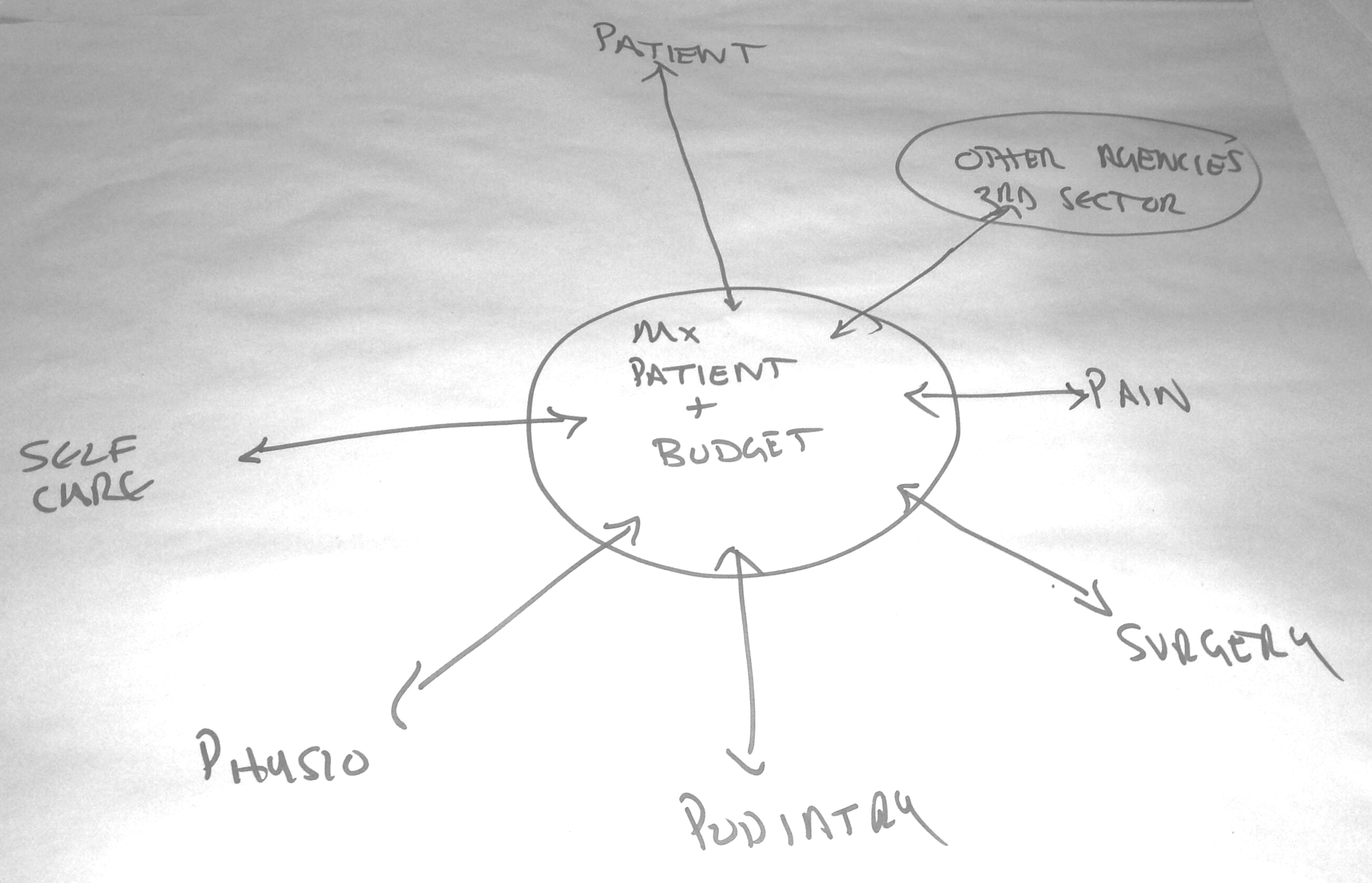 